SAVE COMPCollection and development of best practices in cross border cases for the survival of distressed companies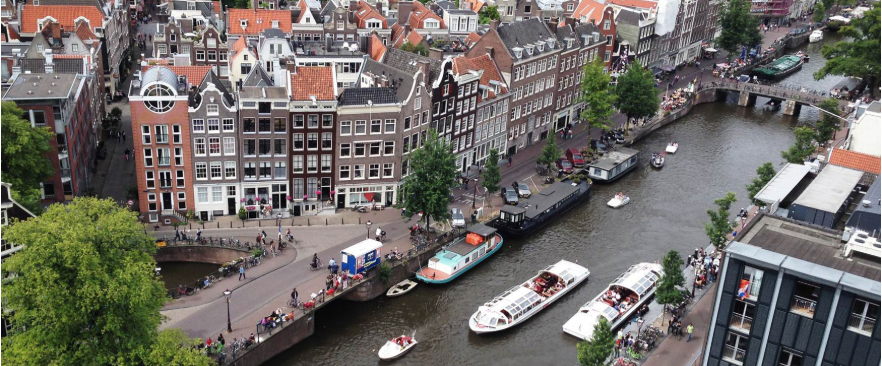 Following a practical comparative international methodology, the goal of the Project is to collect and exchange best practices in the field of insolvency and pre-insolvency cross-border proceedings, so to help office holders in insolvency proceedings to better coordinate and implement international cooperation, thus enhancing management of multiple proceedings, reoganisation of companies and the protection of creditors and interests of stakeholders.The Project aims at collecting best practices, rules of PIL and case law in insolvency and pre-insolvency cross-border proceedings at the domestic level, so to disseminate these first results. Moreover, the Project aims to compare the domestic best practices (either already followed in the MSs involved in the research, or suggested by the Partners) so as to possibly develop and exchange best practices which might be of use in cross-border proceedings.The Project, to identify areas of insolvency and pre-insolvency cross-border proceedings where best practices could enhance the possibility to save distressed companies, enhance protection of cross-border creditors and stakeholders, foresees the involvement of practitioners to help identify problematic issues and already developed best practices, called to answer a practitioner questionnaires, and participate to the local and final conferences.The collected case law and legislation will be available on the database unalex, and will be freely accessible.DURATION2016-2018PROJECT PARTNERSUniversità degli Studi di Genova (Applicant)Ilaria QueiroloLaura CarpanetoMaria Elena De MaestriFrancesco PesceStefano DominelliUniversitat de Valencia (Co-Beneficiary)Carlos Esplugues MotaGuillermo Palao MorenoFrancisco Gomez FonsecaUniversity of Amsterdam (Co-Beneficiary)Aukje van HoekArthur SalomonsInstitute of Private International Law, Sofia (Co-Beneficiary)Nikolay NatovBoriana MoussevaBiznesa augstskola Turība (Co-Beneficiary)Dana RoneIeva BrokaKristīne TihanovaIPR Verlag (Co-Beneficiary)Thomas SimonsSibylle Calabresi-ScholzUniversity of Glasgow (Associate Partner)Janeen CarruthersCharles University in Prague (Associate Partner)Monika PauknerovaMagdalena PfeifferJan BrodecJohannes Gutenberg Universität MainzUrs Peter GruberIvo BachDISPO PARTICIPANTSIlaria QUEIROLO, Laura CARPANETOKEY WORDSEuropean Union Law, judicial cooperation in civil matters, insolvencyFUNDINGSEuropean Commission, JUST/2014/JCOO/AG/CIVI/7693